a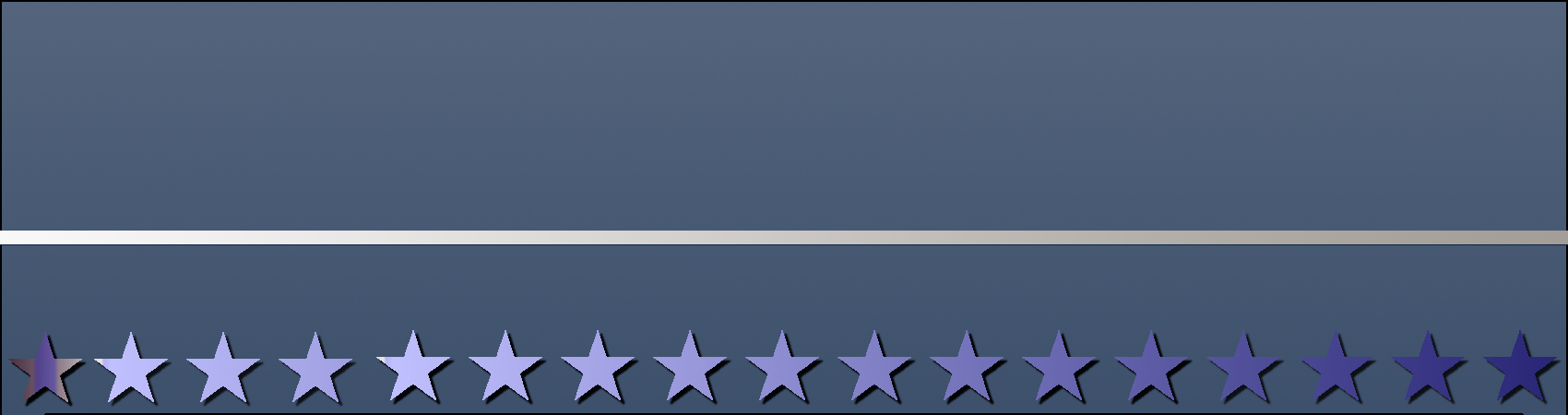 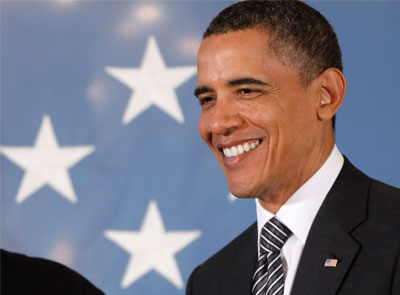 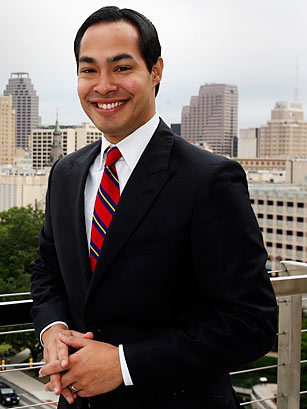 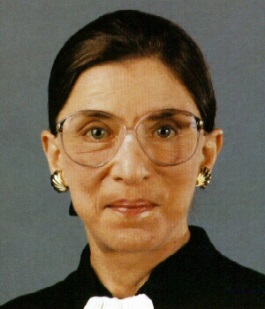 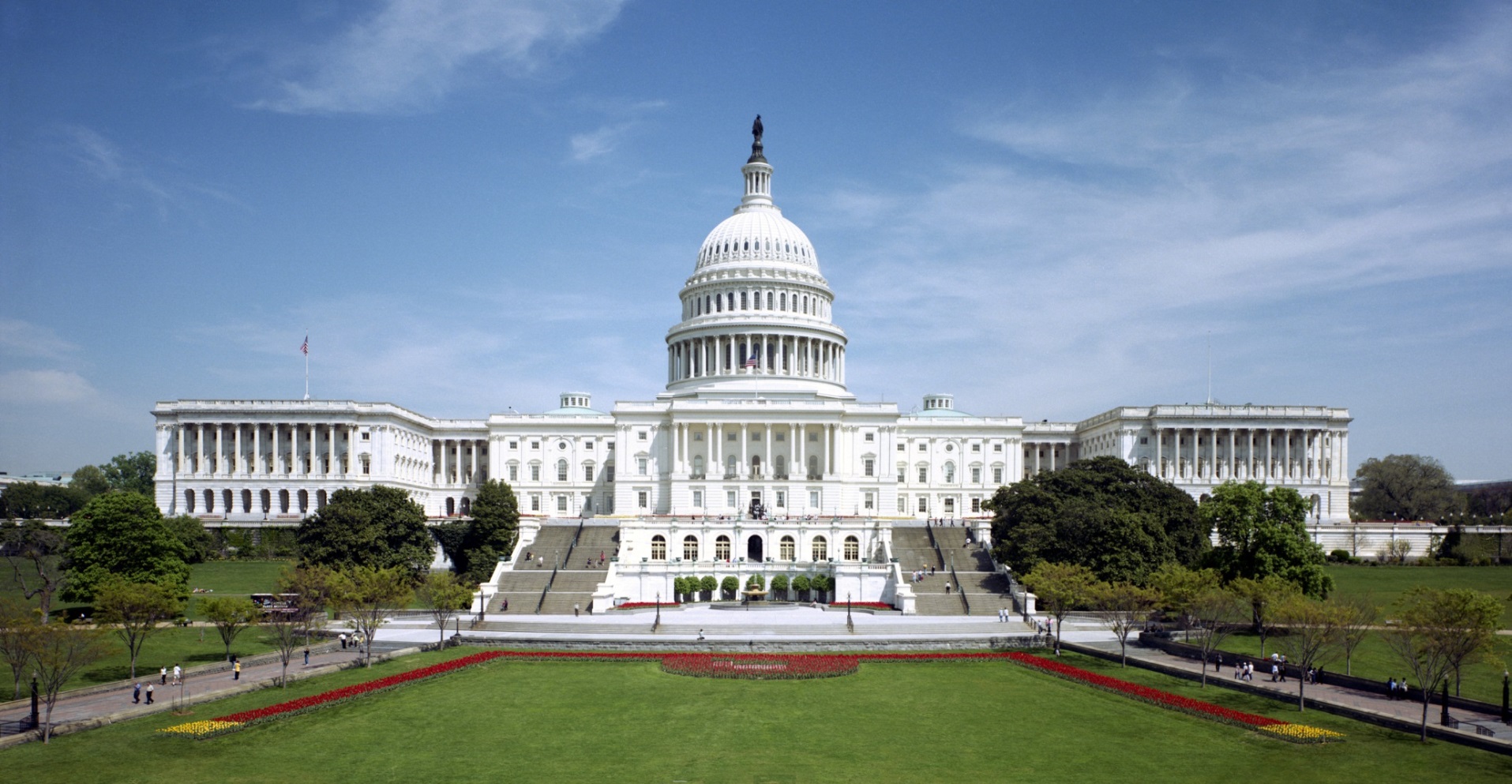 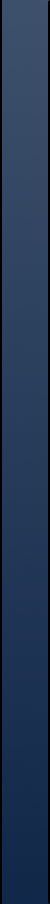 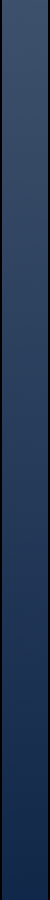 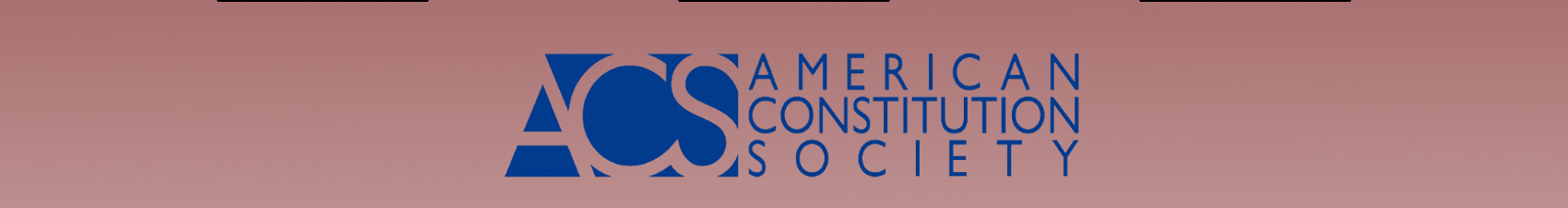 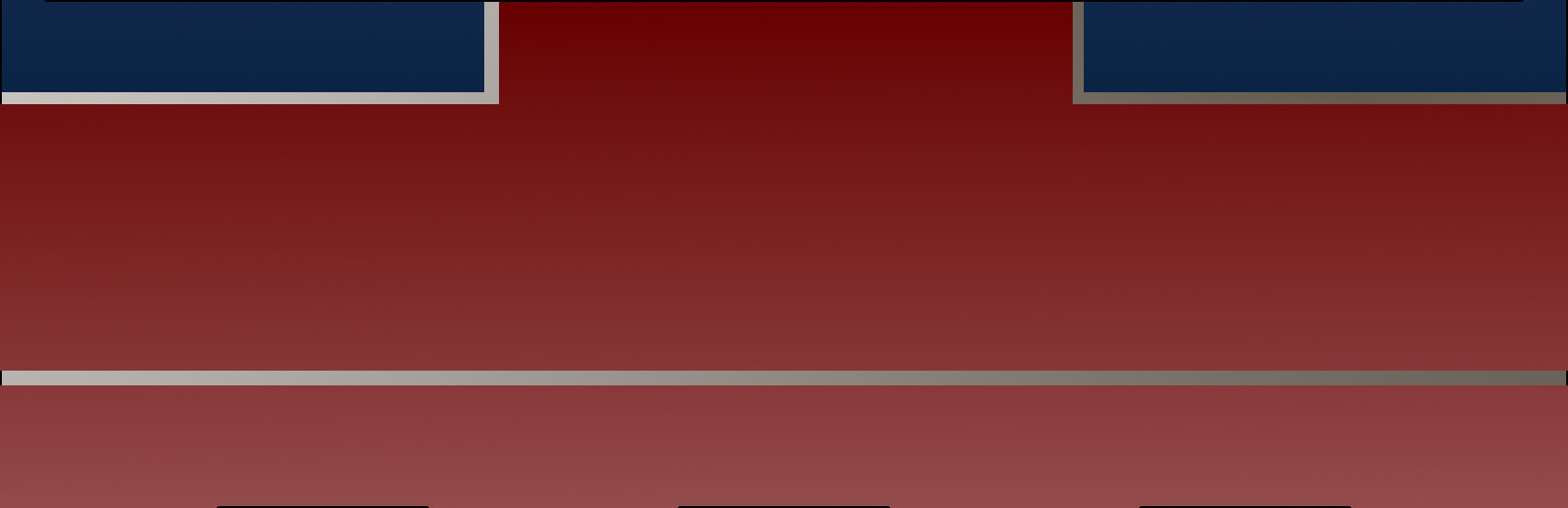 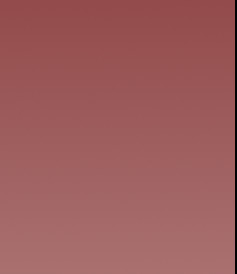 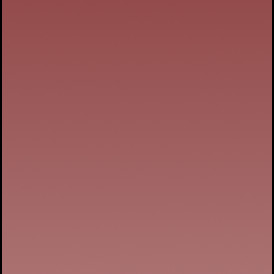 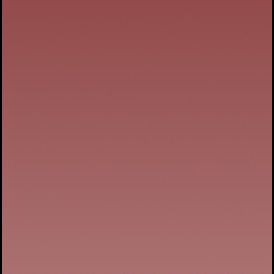 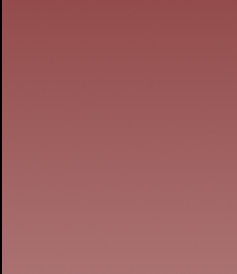 